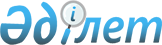 Об установлении квоты рабочих мест для трудоустройства граждан из числа молодежи, потерявших или оставшихся до наступления совершеннолетия без попечения родителей, являющихся выпускниками организаций образования по Айтекебийскому району на 2023 год
					
			Утративший силу
			
			
		
					Постановление акимата Айтекебийского района Актюбинской области от 1 декабря 2022 года № 250. Утратило силу постановлением акимата Айтекебийского района Актюбинской области от 6 декабря 2023 года № 348
      Сноска. Утратило силу постановлением акимата Айтекебийского района Актюбинской области от 06.12.2023 № 348 (вводится в действие по истечении десяти календарных дней после дня его первого официального опубликования).
      Примечание ИЗПИ!
      Настоящее постановление вводится в действие с 01.01.2023.
      В соответствии со статьей 31 Закона Республики Казахстан "О местном государственном управлении и самоуправлении в Республике Казахстан" статьями 9, 27 Закона Республики Казахстан "О занятости населения" и приказом Министра здравоохранения и социального развития Республики Казахстан от 26 мая 2016 года № 412 "Об утверждении Правил квотирования рабочих мест для трудоустройства граждан из числа молодежи, потерявших или оставшихся до наступления совершеннолетия без попечения родителей, являющихся выпускниками организаций образования, лиц, освобожденных из мест лишения свободы, лиц, состоящих на учете службы пробации", зарегистрированным в Реестре государственной регистрации нормативных правовых актов № 13898, акимат Айтекебийского района ПОСТАНОВЛЯЕТ:
      1. Установить квоту рабочих мест для трудоустройства граждан из числа молодежи, потерявших или оставшихся до наступления совершеннолетия без попечения родителей, являющихся выпускниками организаций образования независимо от организационно-правовой формы и формы собственности по Айтекебийскому району на 2023 год разрезе организации согласно приложению.
      2. Государственному учреждению "Айтекебийский районный отдел занятости и социальных программ" в установленном законодательством порядке обеспечить:
      1) направление настоящего постановления на казахском и русском языках в Республиканское государственное предприятие на праве хозяйственного ведения "Институт законадательства и правовой информации Республики Казахстан" Министерства юстиции Республики Казахстан для официального опубликования и включения в Эталонный контрольный банк нормативных правовых актов Республики Казахстан;
      2) размещение настоящего постановления на интернет-ресурсе акимата Айтекебийского района после его официального опубликования.
      3. Контроль за исполнением настоящего постановления возложить на курирующего заместителя акима района.
      4. Настоящее постановление вводится в действие с 1 января 2023 года. Квота рабочих мест для трудоустройства граждан из числа молодежи, потерявших или оставшихся до наступления совершеннолетия без попечения родителей, являющихся выпускниками организаций образования по Айтекебийскому району на 2023 год в разрезе организаций
					© 2012. РГП на ПХВ «Институт законодательства и правовой информации Республики Казахстан» Министерства юстиции Республики Казахстан
				
      Аким Айтекебийского района 

Д. Ермаганбетов
приложение к постановлению 
акимата Айтекебийского района 
от "01" декабря 2022 года № 250
п/н №
Наименование организации
Списочная численность работников
Размер квоты (% от списочной численности работников)
Количество рабочих мест (единиц)
1
Государственное коммунальное казенное предприятие "Айтекебийский многопрофильный колледж" государственного учреждения "Управления образования Актюбинской области"
60
2
1
2
Коммунальное государственное учреждение "Общеобразовательная средняя школа имени Т.Жургенова" государственного учреждения "Отдел образования Айтекебийского района Управления образования Актюбинской области"
121
3
4
3
Коммунальное государственное учереждениие "Общеобразовательная средняя школа имени М.Жумабаева" государственного учреждения "Отдел образования Айтекебийского района Управления образования Актюбинской области"
128
3
4
4
Государственное учреждение "Отдел образования Айтекебийского района Управления образования Актюбинской области"
212
3
6